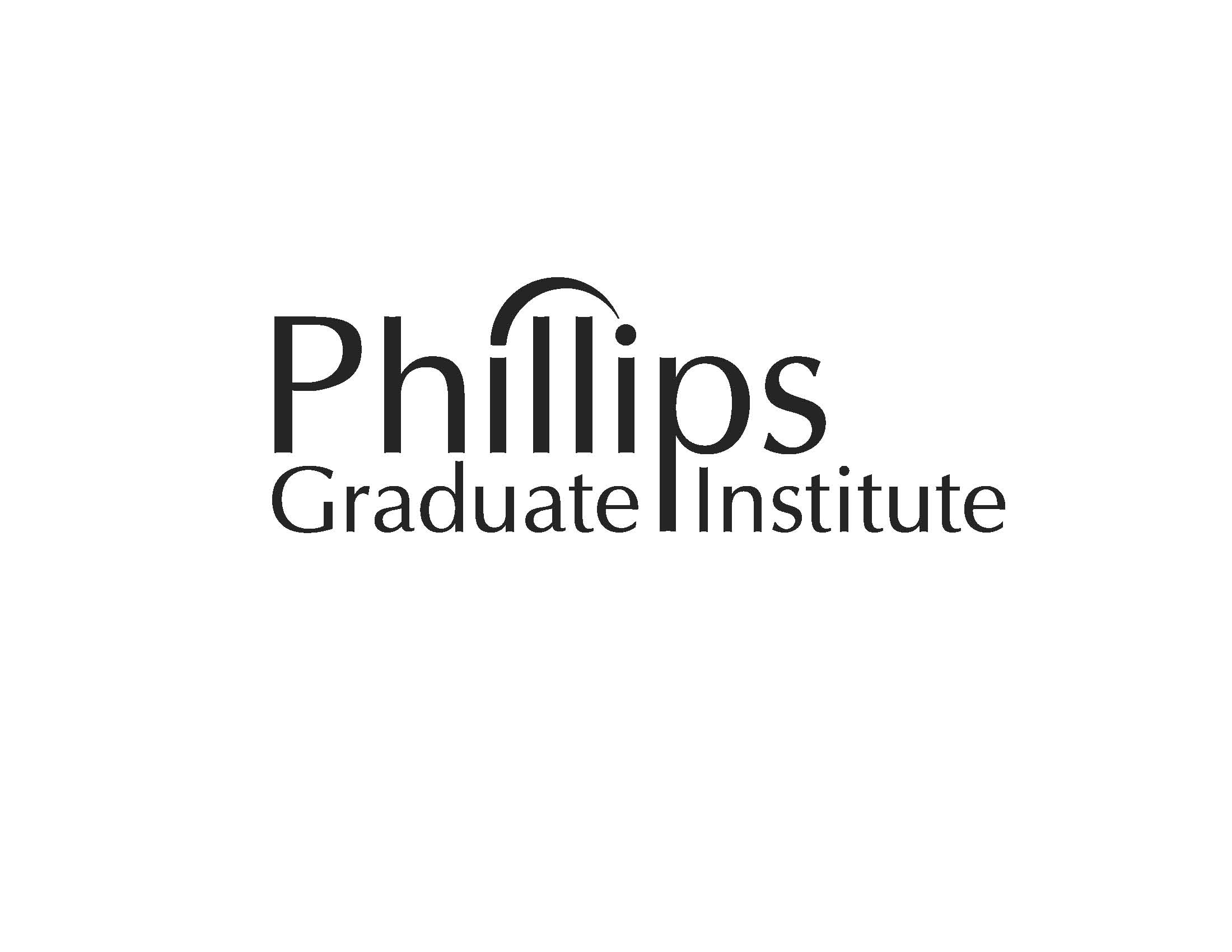 School Counseling ProgramFIELD PLACEMENT EVALUATION FORM To be completed by the Field Placement SupervisorStudent: __________________________________________________________________________________________School: __________________________________________________________________________________________Site Supervisor: __________________________________________________________________________________________A. CUMULATIVE EXPERIENCE	1. Date student began placement: _____________________________________________________________	2. Total hours of supervision received: _____________________________________________________________	3. Total hours of direct services provided by student: _____________________________________________________________Students are evaluated with criteria utilized in standardized professional practice.  Please evaluate the student using the criteria in the box below.   B. PROFESSIONAL DEVELOPMENT	Please rate the quality of the student’s performance in each of the following areas:            5 – Excellent  4 – Good  3 – Satisfactory  2 – Needs Improvement  1 – PoorC. COMPETENCIES	Please rate how frequently the student has demonstrated the following personal qualities:           5 – Always  4 – Usually   3 – Sometimes)  2 – Rarely  1 – Never   N/A-Not ApplicableD. PERSONAL QUALITIES	Please rate how frequently the student has demonstrated the following personal qualities:            5 – Always  4 – Usually  3 – Sometimes    2 – Rarely   1 – Never E. COUNSELOR PERFORMANCE1.	Describe the student’s professional strengths2.	Comments regarding readiness for profession.ExcellentFully integrated skills, demonstrates independence, insight, creativity, flexible application.GoodIn most instances demonstrates level of understanding/demonstration of skill.SatisfactoryDemonstrates skills with some level of consistency. Needs ImprovementUnderstands some level of concept, demonstrates skills but uneven performance at this time.PoorDoes not consistently show demonstrate skills, lacks professional behavior.1) Followed school policies and procedures	                    (SLO 3. SLO 4, SLO 8)543212) Respected school staff	                              (SLO 2, SLO 8)543213) Took responsibility	                              (SLO 8)543214) Exercised professional judgment	                              (SLO 1, SLO 8)543215) Understood supervisorial authority	                              (SLO 1)543216) Utilized supervisor’s suggestions	                              (SLO 2, SLO 8)543217) Reported on Counseling Sessions	                              (SLO 1, SLO 6, SLO 7)543218) Work Ethic	                              (SLO 4, SLO 5)543219) Rapport with students	                              (SLO 1, 2, 4, 6, 8, 9)5432110) Collaborative skills	                              (SLO 2, SLO 8)5432111) Demonstrated knowledge of ethical and legal issues         (SLO 3, SLO 4)5432112) Demonstrated cross-cultural appreciation	                    (SLO 5, SLO 9) 543211) Personal  & Social Counseling (Individual)*54321  N/A2) Personal  & Social Counseling (Group)*54321  N/A3) Community Resources54321  N/A4) Technology54321  N/A5) Academic & Career Advisement54321  N/A6) Program Development, Prevention/Intervention Program54321  N/A7) Consultation54321  N/A8) Participation in School Culture/Diversity54321  N/A9) Professional Development (In-Service Training)54321  N/A10) Legal & Ethical54321  N/AIntegrity54321Sensitivity54321Flexibility54321Insight54321Compassion54321Professional Appearance54321Site Supervisor’s Signature:Date: Faculty Supervisor’s Signature:Date:Reviewed by Student:Date: